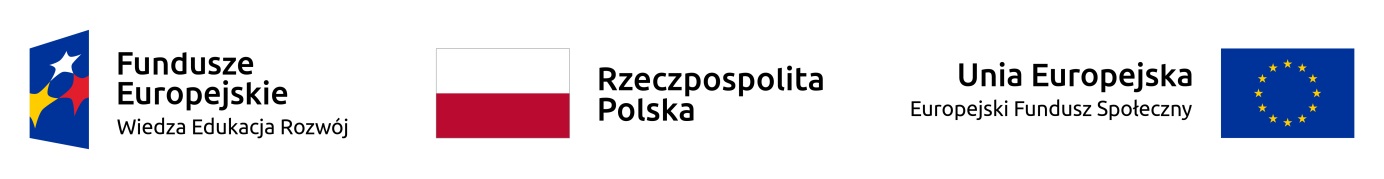 HARMONOGRAM WSPARCIA W PRAMACH PROJEKTU  „Postaw na rozwój zawodowy”Gr. IIdentyfikacja potrzeb uczestników i opracowanie Indywidualnych Planów DziałaniaMiejsce realizacji: ul. Dębowa 33, 40-106 KatowiceKolejny dzień wsparciaData realizacji Godziny realizacji (od do)Nazwa wsparciaLiczba godzin 25.08.20208:00-14:00Identyfikacja potrzeb osób młodych oraz diagnozowanie możliwości w zakresie doskonalenia zawodowego -IPD625.08.202014:30-18:30Identyfikacja potrzeb osób młodych oraz diagnozowanie możliwości w zakresie doskonalenia zawodowego -IPD426.08.202012:00-14:00Identyfikacja potrzeb osób młodych oraz diagnozowanie możliwości w zakresie doskonalenia zawodowego -IPD226.08.202014:30-20:30Identyfikacja potrzeb osób młodych oraz diagnozowanie możliwości w zakresie doskonalenia zawodowego -IPD627.08.20208:00-10:00Identyfikacja potrzeb osób młodych oraz diagnozowanie możliwości w zakresie doskonalenia zawodowego -IPD228.08.20208:00-14:00Identyfikacja potrzeb osób młodych oraz diagnozowanie możliwości w zakresie doskonalenia zawodowego -IPD628.08.202014:30-20:30Identyfikacja potrzeb osób młodych oraz diagnozowanie możliwości w zakresie doskonalenia zawodowego -IPD629.08.20208:00-14:00Identyfikacja potrzeb osób młodych oraz diagnozowanie możliwości w zakresie doskonalenia zawodowego -IPD629.08.202014:30-20:30Identyfikacja potrzeb osób młodych oraz diagnozowanie możliwości w zakresie doskonalenia zawodowego -IPD630.08.20208:00-12:00Identyfikacja potrzeb osób młodych oraz diagnozowanie możliwości w zakresie doskonalenia zawodowego -IPD4